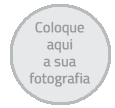 RESUMOSou um profissional com elevado sentido de responsabilidade, disciplinado e rigoroso. Tenho forte poder de comunicação e adoro trabalhar em equipa.	EXPERIÊNCIA PROFISSIONALEDUCAÇÃO E FORMAÇÃO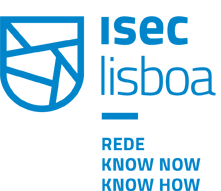 COMPETÊNCIAS PROFISSIONAISAvaliação de Impactes	Consultoria Ambiental	Sensibilização Ambiental	Engenharia Ambiental	Energia	Eficiência	Energias Renováveis	Sustentabilidade	Google Analytics	Search Engine Optimization	Comunicação Digital	Gestão de Redes Sociais	OUTRAS COMPETÊNCIASTrabalho em Equipa	Criatividade	Organização	Comunicação	Responsabilidade	IDIOMAS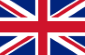 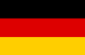 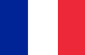 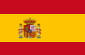 EMPRESA EXEMPLOFunçãoEscreva aqui as principais tarefas que realizou neste cargo. Não se esqueça de escrever aqui as principais tarefas que realizou neste cargo.EMPRESA EXEMPLOFunçãoEscreva aqui as principais tarefas que realizou neste cargo. Não se esqueça de escrever aqui as principais tarefas que realizou neste cargo.EMPRESA EXEMPLOFunçãoEscreva aqui as principais tarefas que realizou neste cargo. Não se esqueça de escrever aqui as principais tarefas que realizou neste cargo.EMPRESA EXEMPLOFunçãoEscreva aqui as principais tarefas que realizou neste cargo. Não se esqueça de escrever aqui as principais tarefas que realizou neste cargo.EMPRESA EXEMPLOFunçãoEscreva aqui as principais tarefas que realizou neste cargo. Não se esqueça de escrever aqui as principais tarefas que realizou neste cargo.EMPRESA EXEMPLOFunçãoEscreva aqui as principais tarefas que realizou neste cargo. Não se esqueça de escrever aqui as principais tarefas que realizou neste cargo.MESTRADOMestrado em. Na Universidade. MESTRADOMestrado em. Na Universidade. LICENCIATURALicenciatura em. Na Universidade. LICENCIATURALicenciatura em. Na Universidade. 